§3-910.  Purchasers from distributees protectedIf property distributed in kind or a security interest in the property is acquired for value by a purchaser from or lender to a distributee who has received an instrument or deed of distribution from the personal representative, or is acquired by a purchaser from or lender to a transferee from a distributee, the purchaser or lender takes title free of rights of any interested person in the estate and incurs no personal liability to the estate, or to any interested person, whether or not the distribution was proper or supported by court order or the authority of the personal representative was terminated before execution of the instrument or deed.  This section protects a purchaser from or lender to a distributee who, as personal representative, has executed a deed of distribution to the personal representative, as well as a purchaser from or lender to any other distributee or transferee.  To be protected under this provision, a purchaser or lender need not inquire whether a personal representative acted properly in making the distribution in kind, even if the personal representative and the distributee are the same person, or whether the authority of the personal representative had terminated before the distribution.  Any recorded instrument described in this section on which the register of deeds notes by an appropriate stamp "Maine Real Estate Transfer Tax Paid" is prima facie evidence that the transfer was made for value.  [PL 2017, c. 402, Pt. A, §2 (NEW); PL 2019, c. 417, Pt. B, §14 (AFF).]SECTION HISTORYPL 2017, c. 402, Pt. A, §2 (NEW). PL 2017, c. 402, Pt. F, §1 (AFF). PL 2019, c. 417, Pt. B, §14 (AFF). The State of Maine claims a copyright in its codified statutes. If you intend to republish this material, we require that you include the following disclaimer in your publication:All copyrights and other rights to statutory text are reserved by the State of Maine. The text included in this publication reflects changes made through the First Regular and First Special Session of the 131st Maine Legislature and is current through November 1. 2023
                    . The text is subject to change without notice. It is a version that has not been officially certified by the Secretary of State. Refer to the Maine Revised Statutes Annotated and supplements for certified text.
                The Office of the Revisor of Statutes also requests that you send us one copy of any statutory publication you may produce. Our goal is not to restrict publishing activity, but to keep track of who is publishing what, to identify any needless duplication and to preserve the State's copyright rights.PLEASE NOTE: The Revisor's Office cannot perform research for or provide legal advice or interpretation of Maine law to the public. If you need legal assistance, please contact a qualified attorney.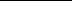 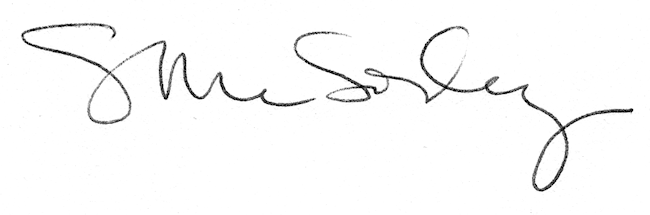 